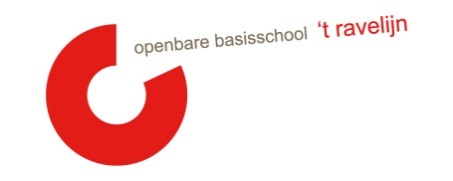 Datum: 	16-11-2021Locatie:	’t Ravelijn Tijdstip: 	19.30 uur 

Aanwezigheid Erny: punt 1 t/m 7
Punt 1 t/m 4 is besloten 
E=  evaluatie				V= vaststellen		T = training		G = goedkeuring			M= meningsvormend	I  = informatie	Begroting en keuzes maken dit schooljaar al in april/mei bespreken.
Professionalisering hoe regelen?Nr:AgendapuntTijdStatusWie1
Welkom
0’KMR2
Vaststellen van de agenda/mededelingen/ afsprakenStand van zaken: - Schoolplan/Macon
- Methode rekenen
- Feedback geven/ontvangen- Werkdrukgelden: hoe loopt het nu?
- Begroting MR     
- Contact MR De Bogaard 
- Herkiesbaarheid Moniek
10’I/KMR3 
Ingekomen stukken Vanuit de MR:Brievenbus Vanuit de OR: 
Vanuit de GMR: Afspraken GMR-MR SAAM + agenda GMR-verg.5’I/VMR4
Personele bezetting
10’I/K/ME5
MARAP
20’IE6
Concept begroting ’t Ravelijn 2021 en afspraken over instemming
10’I/K/ME7
Corona
- nieuwe maatregelen- afspraken binnen de school (verdelen groepen enz.)- gemaakte afspraken doorlopen - doornemen eerdere plannen (’t Ravelijn Coronaproof, stroomdiagram) 
15’IE
8

Cultuurloper5‘AV9
NPO:
- Project 1 (ondersteuning in groep 5-6 en 7-8)
 - kansrijke combinatiegroepen (groep 1 t/m 8)
- Project 3 (kleuters) 
15’IMS10
Rondvraag0’I/KMR